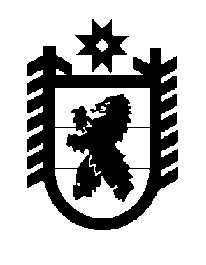 Российская Федерация Республика Карелия    ПРАВИТЕЛЬСТВО РЕСПУБЛИКИ КАРЕЛИЯПОСТАНОВЛЕНИЕот 5 апреля 2019 года № 142-Пг. Петрозаводск О внесении изменений в постановление Правительства 
Республики Карелия от 6 декабря 2013 года № 354-ППравительство Республики Карелия п о с т а н о в л я е т:Внести в постановление Правительства Республики Карелия 
от 6 декабря 2013 года № 354-П «О Регламенте работы в Единой системе электронного документооборота и делопроизводства «Дело» (Собрание законодательства Республики Карелия, 2013, № 12, ст. 2285) следующие изменения:1) в абзаце первом слова «обеспечения эффективного межведомственного информационного взаимодействия органов исполнительной власти Республики Карелия» заменить словами «определения порядка работы с документами в системе электронного документооборота в органах исполнительной власти Республики Карелия»;2)   в Регламенте работы  в Единой системе электронного документооборота и делопроизводства  «Дело», утвержденном указанным постановлением:дополнить пунктом 2.1 следующего содержания:«2.1. Государственные учреждения, подведомственные органам исполнительной власти Республики Карелия, и органы местного самоуправления муниципальных районов и городских округов в Республике Карелия вправе работать в ЕСЭДД при соблюдении настоящего Регламента.Подключение юридических лиц, указанных в абзаце первом настоящего пункта, к ЕСЭДД осуществляется в соответствии с техническим регламентом присоединения участников к ЕСЭДД, утвержденным администратором.»;в пункте 3:подпункт 2 дополнить словами «или лицо, указанное в пункте 2.1 настоящего Регламента»;подпункт 3 после слов «Республики Карелия» дополнить словами «или лица, указанного в пункте 2.1 настоящего Регламента»;подпункт 4 после слов «Республики Карелия» дополнить словами «или лица, указанного в пункте 2.1 настоящего Регламента»;пункт 27 признать утратившим силу.             Глава Республики  Карелия                                                             А.О. Парфенчиков